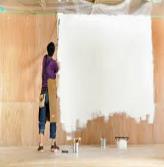 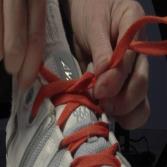 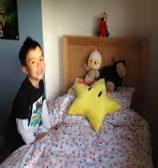 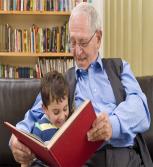 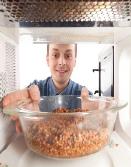 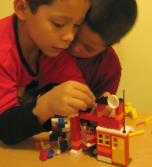 Stick the wordStick the wordStick the wordWrite the wordWrite the wordWrite the wordrerererererererepainttiebuildbuildtelltellheatheatheatmakemakemakeCut out and make the ‘re’ prefix words. Practise writing the words. Can you put them into a sentence?Cut out and make the ‘re’ prefix words. Practise writing the words. Can you put them into a sentence?Cut out and make the ‘re’ prefix words. Practise writing the words. Can you put them into a sentence?Cut out and make the ‘re’ prefix words. Practise writing the words. Can you put them into a sentence?